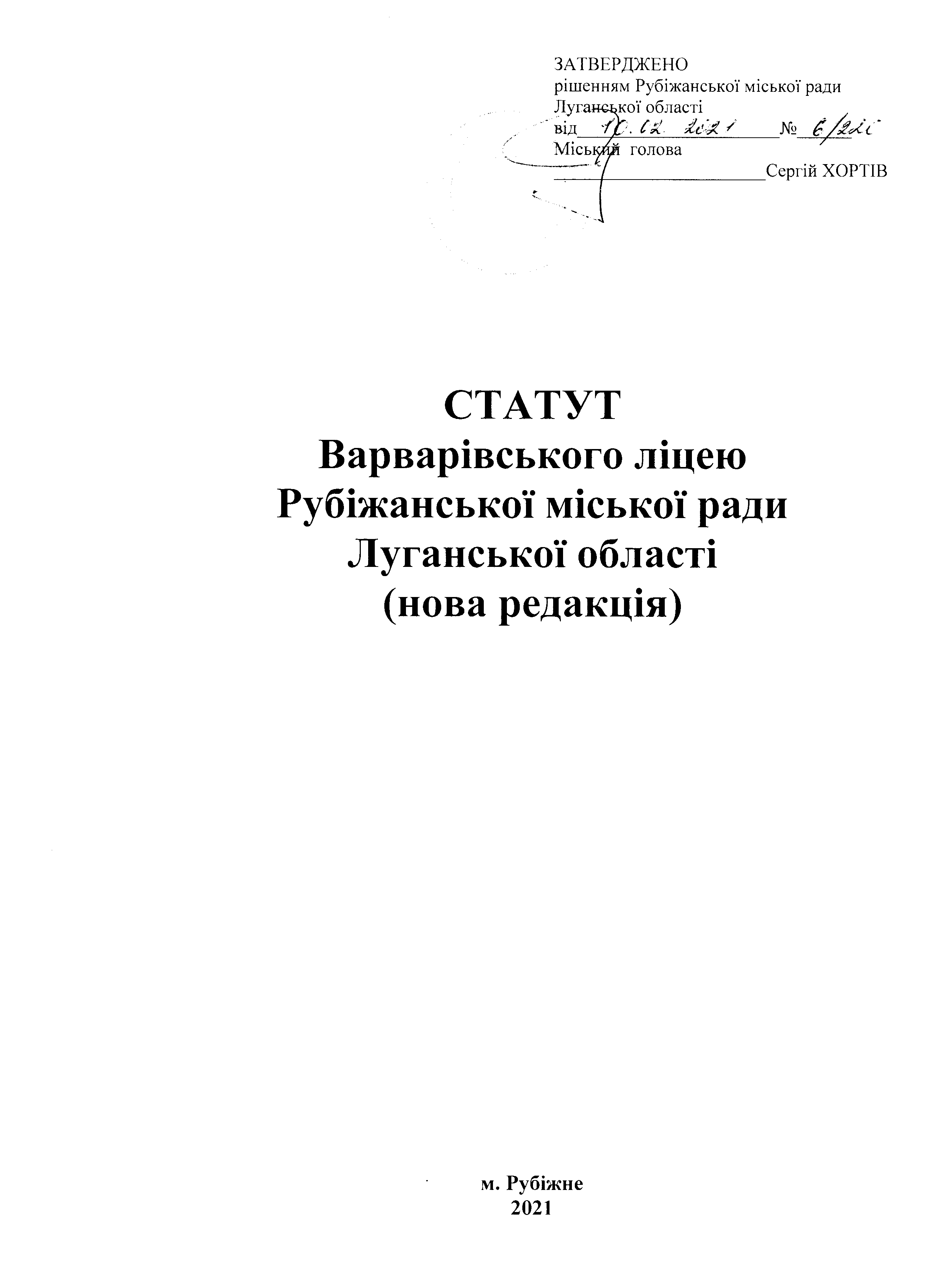 Загальні положення Повне найменування: Варварівський ліцей Рубіжанської міської ради Луганської області (далі – заклад освіти), скорочене найменування: Варварівський ліцей. Юридична адреса закладу: 92934, Україна, Луганська область, Кремінський район, село Варварівка, вулиця Соборна, буд. 1 Б.Засновник закладу освіти – Рубіжанська міська рада Луганської області. Засновник  здійснює фінансування закладу, надає необхідні кошти для забезпечення обладнанням і матеріалами. Уповноваженим органом управління ліцею є управління освіти Рубіжанської міської ради Луганської області. Заклад освіти є юридичною особою, неприбутковою організацією, має печатку і штамп встановленого зразка, бланки з власними реквізитами, реєстраційний рахунок в органах Державного казначейства. Варварівський ліцей Рубіжанської міської ради Луганської області (код  ЄДРПОУ 35585600)  змінив найменування з  Варварівського ліцею Кремінської районної ради Луганської області відповідно до рішення Рубіжанської міської ради VIII скликання від 10.02.2021 року №6/220.  Варварівський ліцей є закладом загальної середньої освіти, у складі якого функціонують внутрішні структурні підрозділи:  дошкільний підрозділ, початкова школа як структурні підрозділи гімназії та ліцей. Головною метою закладу освіти є забезпечення реалізації права громадян на рівний доступ до якісної освіти та здобуття дошкільної, початкової, базової, повної загальної середньої освіти.Головними завданнями закладу є:-   виховання громадянина України;- формування особистості учня, розвиток його здібностей і обдарувань, наукового світогляду;- забезпечення виконання вимог Державних стандартів дошкільної, початкової, базової середньої освіти, підготовка учнів до подальшої освіти і трудової діяльності;- формування і розвиток соціально зрілої, творчої особистості з усвідомленою громадянською позицією, почуттям національної самосвідомості, особистості, підготовленої до професійного самовизначення;- виховання в учнів поваги до Конституції України, державних символів України, прав і свобод людини і громадянина, почуття власної гідності, відповідальності перед законом за свої дії, свідомого ставлення до обов'язків людини і громадянина;- реалізація права учнів на вільне формування політичних і світоглядних переконань;- виховання шанобливого ставлення до родини, поваги до народних традицій і звичаїв, державної та рідної мови, національних цінностей українського народу та інших народів і націй;- виховання свідомого ставлення до свого здоров'я та здоров'я інших громадян як найвищої соціальної цінності, формування засад здорового способу життя, збереження і зміцнення фізичного та психічного здоров'я учнів;- створення оптимальних умов для оволодіння учнями системою наукових знань про природу, людину і суспільство.	 Заклад освіти у своїй діяльності керується Конституцією України, Законами України «Про освіту», «Про дошкільну освіту», «Про повну загальну середню освіту», Положенням про загальноосвітній навчальний заклад, іншими нормативно-правовими актами, рішеннями засновника та уповноваженого ним органу управління освітою, цим Статутом.Заклад освіти самостійно приймає рішення та здійснює освітню діяльність в межах автономії, обсяг якої визначається Законом України «Про освіту», спеціальними законами та цим Статутом.1.11. Заклад освіти несе відповідальність перед здобувачами освіти, територіальною громадою, суспільством і державою за:створення безпечного освітнього середовища;дотримання Державних стандартів освіти;дотримання договірних зобов'язань з іншими суб'єктами освітньої, виробничої, наукової діяльності;дотримання фінансової дисципліни;прозорість, інформаційну відкритість закладу освіти.	1.12. Мовою навчання і виховання у закладі освіти є державна мова. Автономія закладу освіти визначається його правом:брати участь в установленому порядку в моніторингу якості освіти;проходити в установленому порядку громадську акредитацію закладу;налагодити внутрішню систему забезпечення якості освіти;самостійно визначати форми, методи і засоби організації освітнього процесу;самостійно формувати освітню програму;на основі освітньої програми розробляти навчальний план, в тому числі в установленому порядку розробляти і впроваджувати експериментальні та індивідуальні навчальні плани;планувати власну діяльність та формувати стратегію розвитку закладу освіти;використовувати різні форми морального стимулювання та матеріального заохочення   педагогічних працівників, здобувачів освіти, інших учасників освітнього процесу у порядку визначеному чинним законодавством;на правах оперативного управління розпоряджатися рухомим і нерухомим майном згідно з законодавством України та цим Статутом;отримувати кошти і матеріальні цінності від органів виконавчої влади, органів місцевого самоврядування, об’єднаних територіальних громад, юридичних і фізичних осіб;залишати у своєму розпорядженні і використовувати власні надходження у порядку, визначеному законодавством України;розвивати власну матеріально-технічну  та соціальну базу;впроваджувати експериментальні програми;самостійно забезпечувати добір і розстановку кадрів;відповідного до власного Статуту утворювати, реорганізовувати та ліквідовувати структурні підрозділи;встановлювати власну символіку та атрибути, форму одягу для учнів;користуватись пільгами, передбаченими державою;брати участь у роботі міжнародних організацій, асоціацій і рухів у проведенні науково-дослідницької, експериментальної, пошукової, просвітницької роботи;здійснювати інші дії, що не суперечать чинному законодавству. Заклад освіти зобов’язаний:реалізовувати положення Конституції України, Законів України «Про освіту», «Про повну загальну середню освіту», інших нормативно-правових актів у галузі освіти;здійснювати освітню діяльність на підставі ліцензій, отриманих у встановленому законодавством порядку;задовольняти потреби громадян, що проживають на території обслуговування закладу освіти;за потреби створювати інклюзивні та/або спеціальні групи і класи для навчання осіб з особливими освітніми потребами;забезпечувати єдність навчання та виховання;створювати власну науково-методичну і матеріально-технічну базу;проходити плановий інституційний аудит у терміни та в порядку, визначеному чинним законодавством;забезпечувати відповідність рівня освіти Державним стандартам дошкільної, початкової, базової середньої освіти;охороняти життя і здоров’я здобувачів освіти, педагогічних та інших працівників закладу освіти;додержуватись фінансової дисципліни, зберігати матеріальну базу;забезпечувати видачу здобувачам освіти документів про освіту встановленого зразка;здійснювати інші повноваження, делеговані засновником або уповноваженим ним органом управління освітою.У закладі освіти можуть створюватись та функціонувати:структурні підрозділи;методичні об’єднання педагогічних працівників:початкових класів та вихователів групи подовженого дня;гуманітарного циклу;  природничо-математичного циклу предметів;  художньо-естетичного та спортивного циклу; класних керівників та керівників гуртків;інші у разі потреби.спортивні секції, методична рада закладу, творчі групи;інше у разі потреби або якщо передбачено чинним законодавством. Медичне обслуговування здобувачів освіти здійснюється медичними працівниками, які входять до штату закладу освіти або штату закладів охорони здоров’я у порядку, встановленому чинним законодавством. Взаємовідносини закладу освіти з юридичними і фізичними особами визначаються угодами, що укладені між ними. Заклад освіти забезпечує захист персональних  даних учнів, педагогічних  працівників  та обслуговуючого персоналу. Заклад освіти організовує роботу щодо обробки персональних даних дітей, учнів  та працівників в базі  персональних даних «Курс: ДОШКІЛЛЯ», «Курс: ШКОЛА»  та  забезпечує захист від  незаконного доступу до неї. Профспілковий комітет закладу освіти  представляє інтереси трудового колективу  перед роботодавцем і укладає з ним колективний договір.Організація освітнього процесу2.1. Заклад освіти забезпечує здобуття дошкільної, початкової, базової та повної загальної  середньої освіти.Заклад освіти може створювати у своєму складі класи (групи) з вечірньою, заочною, дистанційною, мережевою формою навчання, класи (групи) з поглибленим вивченням окремих предметів, спеціальні та інклюзивні класи для навчання дітей з особливими освітніми потребами.Заклад освіти може організовувати такі форми здобуття освіти як екстернат та педагогічний патронаж.Заклад освіти для здійснення статутної діяльності може на договірних засадах об’єднуватися з іншими юридичними особами, створюючи освітні, освітньо-наукові, наукові, освітньо-виробничі та інші об’єднання, кожен із учасників якого зберігає статус юридичної особи.Зміни до Статуту розробляються керівником закладу освіти та затверджуються засновником.2.2. Заклад освіти проводить свою діяльність на певному рівні  освіти, за умови наявності відповідної ліцензії, виданої в установленому порядку.Заклад освіти планує свою роботу самостійно, відповідно до перспективного та річного планів. Плани роботи затверджуються педагогічною радою закладу освіти.Освітній процес у закладі освіти здійснюється відповідно до освітньої (освітніх) програми (програм), розроблених та затверджених відповідно до порядку, визначеного Законом України «Про освіту» та спеціальними законами.Освітня програма схвалюється педагогічною радою закладу освіти та затверджується керівником. На основі освітньої програми заклад освіти складає та затверджує навчальний план, що конкретизує організацію освітнього процесу. Заклад освіти забезпечує відповідність рівня  освіти Державним стандартам освіти, єдність навчання і виховання. Заклад освіти працює за навчальними програмами, підручниками, посібниками, що мають відповідний гриф Міністерства освіти і науки України (далі - МОН України), і забезпечує виконання освітніх завдань на кожному ступені навчання відповідно до вікових особливостей та природних здібностей дітей.Заклад освіти обирає форми, засоби і методи навчання та виховання відповідно до Закону України «Про повну загальну середню освіту» та цього Статуту з урахуванням специфіки, профілю та інших особливостей організації освітнього процесу.Заклад освіти здійснює освітній процес за денною формою навчання. Освітній процес у закладі освіти може здійснюватися за груповою, індивідуальною (екстернат, сімейна (домашня), педагогічний патронаж) формами навчання, за потребою організовується інклюзивне навчання.Класи у закладі освіти формуються за погодженням із засновником або уповноваженим ним органом з питань освіти згідно з нормативами їх наповнюваності, встановленими законодавством, з урахуванням наявності приміщень, що відповідають санітарно-гігієнічним вимогам для здійснення освітнього процесу, та відповідно до кількості поданих заяв про зарахування до закладу освіти: для сільської місцевості мінімальна наповнюваність класів не повинна бути менше 5 учнів.Поділ класів на групи для вивчення окремих предметів у закладі освіти здійснюється згідно з нормативами, встановленими МОН України.У закладі освіти для здобувачів освіти 1-4 класів за бажанням їх батьків або осіб, які їх замінюють, та за погодженням із засновником можуть створюються групи продовженого дня. Зарахування до груп подовженого дня і відрахування із них здійснюється наказом директора закладу освіти на підставі заяв батьків та осіб, які їх замінюють. Зарахування здобувачів освіти до закладу освіти, відрахування та переведення  до державних та комунальних закладів освіти для здобуття повної загальної середньої освіти здійснюється згідно затвердженого Порядку. Іноземні громадяни та особи без громадянства зараховуються до закладу освіти відповідно до законодавства та/або міжнародних договорів України.Переведення здобувачів освіти до наступного класу здійснюється згідно чинного законодавства.   У разі вибуття здобувача освіти до іншого закладу освіти  за межі країни батьки або особи, що їх замінюють, подають до закладу освіти документи відповідно до Порядку, затвердженого Кабінетом Міністрів України.Навчальний рік у закладі освіти розпочинається у День знань - 1 вересня і закінчується не пізніше 1 липня наступного року.Структура навчального року (за триместрами, чвертями, семестрами), тривалість навчального тижня, дня, занять, відпочинку між ними, інші форми організації освітнього процесу, режим роботи встановлюється закладом освіти у межах часу, що передбачений освітньою програмою. Режим роботи закладу  погоджується із засновником.У випадку екологічного лиха та епідемій місцевими органами виконавчої влади та органами місцевого самоврядування може встановлюватися особливий режим роботи закладу освіти, який погоджується з органами Держпродспоживслужби України.Тривалість канікул протягом навчального року повинна становити не менше як 30 календарних днів.Тривалість уроків у закладі освіти становить: у 1-х класах - 35 хвилин, у 2-4-х класах - 40 хвилин, у 5-11-х - 45 хвилин. Заклад освіти може обрати інші, крім уроку форми організації освітнього процесу.Різниця в часі навчальних годин 1-4-х класів обов’язково обліковується і компенсується у відповідності з діючим законодавством.Для учнів 8-9 класів (поглиблене вивчення) допускається проведення підряд двох уроків під час проведення лабораторних і контрольних робіт, написання творів, а також уроків трудового навчання для учнів 5-11 класів. Тривалість перерв між уроками встановлюється з урахуванням потреби в організації активного відпочинку й харчування учнів, але не менше ніж 10 хвилин, тривалість великої перерви після другого уроку – 20 хвилин. Розклад уроків складається відповідно до навчального плану закладу з дотриманням педагогічних та санітарно-гігієнічних вимог і затверджується директором закладу освіти.Зміст, обсяг і характер домашніх завдань визначаються вчителем відповідно до педагогічних і санітарно-гігієнічних вимог з урахуванням вимог навчальних програм та індивідуальних особливостей здобувачів освіти. Домашні завдання здобувачам освіти перших класів не задаються.Крім різних форм обов'язкових навчальних занять, у закладі освіти проводяться індивідуальні, групові, факультативні та позакласні заняття та заходи, що передбачені окремим розкладом та планом роботи і спрямовані на задоволення освітніх інтересів здобувачів освіти та на розвиток їх творчих здібностей, нахилів і обдарувань. Відволікання здобувачів освіти від навчальних занять для провадження інших видів діяльності забороняється (крім випадків, передбачених законодавством). Залучення здобувачів освіти до видів діяльності, не передбачених навчальним планом та річним планом роботи закладу освіти, дозволяється лише за їх згодою та згодою батьків або осіб, які їх замінюють.Критерії оцінювання навчальних досягнень здобувачів освіти закладу освіти визначаються МОН України. Облік навчальних досягнень здобувачів освіти протягом навчального року здійснюється у класних журналах, інструкції про ведення яких затверджуються МОН України. Результати навчальної діяльності за рік заносяться до особових справ учнів.У першому класі оцінювання навчальних досягнень здобувачів освіти здійснюється вербально.У наступних класах оцінювання здійснюється відповідно до вимог щодо оцінювання навчальних досягнень здобувачів освіти, затверджених МОН України.Результати навчання здобувачів освіти на кожному рівні  загальної середньої освіти оцінюються шляхом державної підсумкової атестації, яка може здійснюватися в різних формах, визначених законодавством, зокрема у формі зовнішнього незалежного оцінювання.Державна підсумкова атестація здобувачів початкової освіти здійснюється лише з метою моніторингу якості освітньої діяльності закладів освіти та/або якості освіти.Порядок, форми проведення і перелік навчальних предметів, з яких проводиться державна підсумкова атестація, визначає центральний орган виконавчої влади у сфері освіти і науки.В окремих випадках здобувачі освіти за станом здоров’я або з інших поважних причин можуть бути звільнені від державної підсумкової атестації у порядку, що встановлюється МОН України та Міністерством охорони здоров’я України.Здобувачі початкової освіти, які протягом одного року навчання не засвоїли програмний матеріал, за поданням педагогічної ради та згодою батьків (осіб, які їх замінюють) направляються для обстеження фахівцями відповідного	інклюзивно-ресурсного центру. За висновками зазначеного центру такі здобувачі освіти можуть продовжувати навчання в спеціальних школах або навчатися за індивідуальними навчальними планами і програмами за згодою батьків або осіб, які їх замінюють.Здобувачі початкової освіти, які через поважні причини (хвороба, інші обставини) за результатами річного оцінювання не засвоїли скориговану до індивідуальних здібностей навчальну програму, можуть бути, як виняток, залишені для повторного навчання у тому самому класі за рішенням педагогічної ради та за згодою батьків (осіб, які їх замінюють).Результати семестрового, річного оцінювання та державної підсумкової атестації доводяться до відома здобувачів освіти, їх батьків або осіб, які їх замінюють, класним керівником.За результатами навчання здобувачам освіти або випускникам видається відповідний документ: табель, свідоцтво про здобуття базової  середньої освіти, свідоцтво про здобуття повної загальної середньої освіти. Зразок документу про здобуття повної загальної середньої освіти та  базової  середньої освіти затверджується Кабінетом Міністрів України.Випускникам закладу освіти, які не атестовані хоча б з одного предмета, видається табель успішності.Здобувачі освіти, які не отримали документи про освіту, можуть продовжити навчання екстерном.Здобувачі освіти, які мають високі досягнення у навчанні, досягли особливих успіхів у вивченні одного або декількох предметів, є переможцями міжнародних, III, IV етапів Всеукраїнських предметних конкурсів, олімпіад, змагань, можуть нагороджуватись похвальним листом «За високі досягнення у навчанні» у порядку, визначеному Міністерством освіти та науки України.Свідоцтва про здобуття повної загальної середньої освіти,  базової середньої освіти та відповідні додатки до них реєструються у книгах обліку та видачі зазначених документів.Виховання здобувачів освіти у закладі освіти здійснюється під час проведення уроків, в процесі позаурочної та позашкільної роботи.Цілі виховного процесу в закладі освіти визначаються на основі принципів, закладених у Конституції та законах України, інших нормативно-правових актах.Заклад освіти відокремлений від церкви (релігійних організацій), має світський характер.Політичні партії (об’єднання) не мають права втручатися в освітню діяльність закладу освіти.У закладі освіти забороняється створення осередків політичних партій та функціонування будь-яких політичних об’єднань. Керівництву закладу освіти, педагогічним працівникам, органам державної влади та органам місцевого самоврядування, їх посадовим особам забороняється залучати здобувачів освіти до участі в заходах, організованих релігійними організаціями чи політичними партіями (об’єднаннями), крім заходів, передбачених освітньою програмою.  Керівництву закладів освіти, органам державної влади та органам місцевого самоврядування, їх посадовим особам забороняється залучати працівників закладів освіти до участі в заходах, організованих релігійними організаціями чи політичними партіями (об’єднаннями).Здобувачі освіти не можуть бути обмежені у праві на здобуття освіти за їх належність або неналежність до релігійних організацій чи політичних партій (об’єднань).Дисципліна в закладі освіти дотримується на основі взаємоповаги усіх учасників освітнього процесу, дотримання правил внутрішнього розпорядку та цього Статуту.Застосування методів фізичного та психічного насильства до здобувачів освіти забороняється.Учасники освітнього процесуУчасниками освітнього процесу в закладі освіти є:здобувачі освіти (учні та вихованці);педагогічні працівники;батьки здобувачів освіти або особи, які їх замінюють;фізичні особи, які провадять освітню діяльність;інші особи, передбачені спеціальними законами та залучені до освітнього процесу у порядку, що встановлюється закладом освіти. Статус, права та обов’язки учасників освітнього процесу визначаються Законами України «Про освіту», «Про загальну середню освіту», іншими законодавчими актами, цим Статутом, правилами внутрішнього розпорядку закладу освіти.Здобувачі освіти мають право на:навчання впродовж життя та академічну мобільність;індивідуальну освітню траєкторію, що реалізується, зокрема, через вільний вибір видів, форм і темпу здобуття освіти, закладу освіти і запропонованих ними освітніх програм, навчальних дисциплін та рівня їх складності, методів і засобів навчання;якісні освітні послуги;справедливе та об’єктивне оцінювання результатів навчання;відзначення успіхів у своїй діяльності;свободу творчої, спортивної, оздоровчої, культурної, просвітницької, наукової і науково-технічної діяльності тощо;безпечні та нешкідливі умови навчання;повагу людської гідності;захист під час освітнього процесу від приниження честі та гідності, будь-яких форм насильства та експлуатації, булінгу (цькування), дискримінації за будь-якою ознакою, пропаганди та агітації, що завдають шкоди здоров’ю здобувача освіти;користування бібліотекою, навчальною, науковою, виробничою, культурною, спортивною, побутовою, оздоровчою інфраструктурою закладу освіти та послугами його структурних підрозділів у порядку, встановленому закладом освіти відповідно до спеціальних законів;доступ до інформаційних ресурсів і комунікацій, що використовуються в освітньому процесі та науковій діяльності;особисту або через своїх законних представників участь у громадському самоврядуванні та управлінні закладом освіти;інші необхідні умови для здобуття освіти, у тому числі для осіб з особливими освітніми потребами та із соціально незахищених верств населення;участь в різних видах навчальної, науково-практичної діяльності, конференціях, олімпіадах, виставках, конкурсах тощо;перегляд результатів оцінювання навчальних досягнень з усіх предметів інваріантної та варіативної частини.Здобувачі освіти зобов’язані:виконувати вимоги освітньої програми (індивідуального навчального плану за його наявності), дотримуючись принципу академічної доброчесності, та досягти результатів навчання, передбачених стандартом освіти для відповідного рівня освіти;бережливо ставитись до державного, громадського та особистого майна;поважати гідність, права, свободи та законні інтереси всіх учасників освітнього процесу, дотримуватися етичних норм, протидіяти всім видам проявів булінгу;відповідально та дбайливо ставитися до власного здоров’я, здоров’я оточуючих, довкілля;носити одяг установленої форми;дотримуватися вимог Статуту, правил внутрішнього розпорядку закладу освіти, а також умов договору про надання освітніх послуг (за його наявності).	Здобувачі освіти мають також інші права та обов’язки, передбачені законодавством та установчими документами закладу освіти. Здобувачі освіти залучаються за їх згодою та згодою батьків або осіб, які їх замінюють, до самообслуговування, різних видів суспільно корисної праці відповідно до цього Статуту і правил внутрішнього розпорядку з урахуванням віку, статі, фізичних можливостей.За невиконання учасниками освітнього процесу своїх обов’язків, порушення цього Статуту, правил внутрішнього розпорядку, порушення академічної доброчесності на них можуть накладатися стягнення відповідно до законодавства.  На посади педагогічних працівників приймаються особи, фізичний і психічний стан яких дозволяє здійснювати педагогічну діяльність та які мають освітню та/або професійну кваліфікацію, що відповідає встановленим законодавством, зокрема професійним стандартом (за наявності), кваліфікаційним вимогам до відповідних посад педагогічних працівників (згідно закону України «Про освіту»). До педагогічної діяльності у школі не допускаються особи, яким вона заборонена за медичними показаннями, за вироком суду. Перелік медичних протипоказань щодо провадження педагогічної діяльності встановлюється законодавством.  Призначення на посаду, звільнення з посади педагогічних та інших працівників закладу освіти, інші трудові відносини регулюються законодавством про працю, Законом України «Про повну загальну середню освіту» та іншими законодавчими актами.Обсяг педагогічного навантаження вчителів визначається відповідно до законодавства директором закладу освіти і погоджується з профспілковим комітетом закладу.Обсяг педагогічного навантаження може бути менше тарифної ставки або посадового окладу лише за письмовою згодою педагогічного працівника.Перерозподіл педагогічного навантаження протягом навчального року допускається лише в разі зміни кількості годин для вивчення окремих предметів, що передбачається робочим навчальним планом, або за письмовою згодою педагогічного працівника з дотриманням вимог законодавства про працю. Директор закладу освіти призначає класних керівників, завідуючих навчальними кабінетами, майстернями, права та обов’язки яких визначаються нормативно-правовими актами МОН України, правилами внутрішнього розпорядку та цим Статутом. Не допускається відволікання педагогічних працівників від виконання професійних обов’язків крім випадків, передбачених законодавством.Залучення педагогічних працівників до участі у видах робіт, не передбачених освітньою (освітніми) програмою (програмами) закладу, навчальними програмами та іншими документами, що регламентують діяльність закладу освіти, здійснюється лише за їх згодою. Педагогічні працівники закладу освіти підлягають атестації відповідно до порядку, встановленого МОН України.	За результатами атестації визначається відповідність педагогічного працівника займаній посаді, присвоюються кваліфікаційні категорії, педагогічні звання. Перелік категорій і педагогічних звань педагогічних працівників визначається Кабінетом Міністрів України.Педагогічні працівники закладу освіти мають право на:академічну свободу, включаючи свободу викладання, свободу від втручання в педагогічну, науково-педагогічну та наукову діяльність, вільний вибір форм, методів і засобів навчання, що відповідають освітній програмі;педагогічну ініціативу;розроблення та впровадження авторських	 навчальних програм, проєктів, освітніх методик і технологій, методів і засобів, насамперед методик компетентнісного навчання;користування бібліотекою, навчальною, науковою, виробничою, культурною, спортивною, побутовою, оздоровчою інфраструктурою закладу освіти та послугами його структурних підрозділів у порядку, встановленому закладом освіти відповідно до спеціальних законів;підвищення кваліфікації, перепідготовку;проходити сертифікацію на добровільних засадах; вільний вибір освітніх програм, форм навчання, закладів освіти, установ і організацій, інших суб’єктів освітньої діяльності, що	 здійснюють підвищення кваліфікації та перепідготовку педагогічних працівників;доступ до інформаційних ресурсів і комунікацій, що використовуються в освітньому процесі та науковій діяльності; відзначення успіхів у своїй професійній діяльності;справедливе та об’єктивне оцінювання своєї професійної діяльності;захист професійної честі та гідності, протидія всім видам проявів булінгу;індивідуальну освітню (наукову, творчу, мистецьку та іншу) діяльність за межами закладу освіти;отримання пільгових довгострокових кредитів на будівництво (реконструкцію) чи придбання житла у порядку, передбаченому Кабінетом Міністрів України;безпечні і нешкідливі умови праці;участь у громадському самоврядуванні закладу освіти;участь у роботі колегіальних органів управління закладу освіти.проходити атестацію для здобуття відповідної кваліфікаційної категорії та отримувати її в разі успішного проходження атестації;об’єднуватися у професійні спілки та бути членами інших об’єднань громадян, діяльність яких не заборонена законодавством;порушувати питання захисту прав, професійної та людської честі і гідності.Педагогічні працівники закладу освіти зобов'язані:постійно підвищувати свій професійний і загальнокультурний рівні та педагогічну майстерність;виконувати освітню програму для досягнення здобувачами освіти передбачених нею результатів навчання;сприяти розвитку здібностей здобувачів освіти, формуванню навичок здорового способу життя, дбати про їхнє фізичне і психічне здоров’я;дотримуватися академічної доброчесності та забезпечувати її дотримання здобувачами освіти в освітньому процесі та науковій діяльності;дотримуватися педагогічної етики;мати діловий стиль одягу; поважати гідність, права, свободи і законні інтереси всіх учасників освітнього процесу, не допускати проявів булінгу;настановленням і особистим прикладом утверджувати повагу до суспільної моралі та суспільних цінностей, зокрема правди, справедливості, патріотизму, гуманізму, толерантності, працелюбства;формувати у здобувачів освіти усвідомлення необхідності додержуватися Конституції та законів України, захищати суверенітет і територіальну цілісність України;виховувати у здобувачів освіти повагу до державної мови та державних символів України, національних, історичних, культурних цінностей України, дбайливе ставлення до історико-культурного надбання України та навколишнього природного середовища;формувати у здобувачів освіти прагнення до взаєморозуміння, миру, злагоди між усіма народами, етнічними, національними, релігійними групами;захищати здобувачів освіти під час освітнього процесу від будь-яких форм фізичного та психічного насильства, приниження честі та гідності, дискримінації за будь-якою ознакою, пропаганди та агітації, що завдають шкоди здоров’ю здобувача освіти, запобігати вживанню ними та іншими особами на території закладів освіти алкогольних напоїв, наркотичних засобів, іншим шкідливим звичкам;додержуватися установчих документів та правил внутрішнього розпорядку закладу освіти, виконувати свої посадові обов’язки;брати участь у роботі педагогічної ради, засіданнях методичних об’єднань, нарадах, зборах;виконувати накази і розпорядження директора закладу освіти;вести відповідну документацію;сприяти зростанню іміджу закладу освіти;утримувати навчальні приміщення відповідно до вимог правил пожежної безпеки, охорони праці та безпеки життєдіяльності, санітарно-гігієнічних вимог.Педагогічні працівники, які систематично порушують цей Статут, правила внутрішнього розпорядку закладу освіти, не виконують посадових обов’язків, умови трудового договору або за результатами атестації не відповідають займаній посаді, звільняються з роботи згідно із законодавством. Права і обов’язки інших працівників, які залучаються до освітнього процесу регулюються трудовим законодавством, відповідними договорами, цим Статутом та правилами внутрішнього розпорядку закладу освіти.Батьки здобувачів освіти та особи, які їх замінюють, мають право:захищати відповідно до законодавства права та законні інтереси здобувачів освіти;на законних підставах захищати здобувачів освіти від проявів булінгу;звертатися до закладів освіти, органів управління освітою з питань освіти;обирати заклад освіти, освітню програму, вид і форму здобуття дітьми відповідної освіти;брати участь у громадському самоврядуванні закладу освіти, зокрема обирати і бути обраними до органів громадського самоврядування закладу освіти;завчасно отримувати інформацію про всі заплановані у закладі освіти та позапланові педагогічні, психологічні, медичні, соціологічні заходи, дослідження, обстеження, педагогічні експерименти та надавати згоду на участь у них дитини;брати участь у розробленні індивідуальної програми розвитку дитини та/або індивідуального навчального плану;отримувати інформацію про діяльність закладу освіти, результати навчання своїх дітей (дітей, законними представниками яких вони є) і результати оцінювання якості освіти у закладі освіти та його освітньої діяльності.Батьки та особи, які їх замінюють, є відповідальними за здобуття дітьми повної загальної середньої освіти, їх виховання і зобов’язані:виховувати у дітей повагу до гідності, прав, свобод і законних інтересів людини, законів та етичних норм, відповідальне ставлення до власного здоров’я, здоров’я оточуючих і довкілля;сприяти виконанню дитиною освітньої програми та досягненню дитиною передбачених нею результатів навчання;поважати гідність, права, свободи і законні інтереси дитини та інших учасників освітнього процесу;не допускати випадків насильства та булінгу по відношенню до дитини та інших учасників освітнього процесу;дбати про фізичне і психічне здоров’я дитини, сприяти розвитку її здібностей, формувати навички здорового способу життя;формувати у дитини культуру діалогу, культуру життя у взаєморозумінні, мирі та злагоді між усіма народами, етнічними, національними, релігійними групами, представниками різних політичних і релігійних поглядів та культурних традицій, різного соціального походження, сімейного та майнового стану;настановленням і особистим прикладом утверджувати повагу до суспільної моралі та суспільних цінностей, зокрема правди, справедливості, патріотизму, гуманізму, толерантності, працелюбства;формувати у дітей усвідомлення необхідності додержуватися Конституції та законів України, захищати суверенітет і територіальну цілісність України;виховувати у дитини повагу до державної мови та державних символів України, національних, історичних, культурних цінностей України, дбайливе ставлення до історико-культурного надбання України;дотримуватися установчих документів, правил внутрішнього розпорядку закладу освіти, а також умов договору про надання освітніх послуг (за наявності).У разі невиконання батьками та особами, які їх замінюють, обов’язків, передбачених законодавством, заклад освіти може порушувати в установленому порядку клопотання про відповідальність таких осіб, у тому числі позбавлення їх батьківських прав.Управління закладом освіти та громадське самоврядування закладу освітиСистема управління закладами освіти визначається законом та установчими документами.Управління закладом освіти в межах повноважень, визначених законами та установчими документами, здійснюють:засновник;керівник закладу освіти;колегіальний орган управління закладу освіти;колегіальний орган громадського самоврядування;інші органи, передбачені спеціальними законами та/або установчими документами закладу освіти.Права засновника закладу освіти.Засновник закладу освіти або уповноважений ним орган:- затверджує установчі документи закладу освіти, їх нову редакцію та зміни до них;- укладає строковий трудовий договір (контракт) з керівником закладу освіти, обраним (призначеним) у порядку, встановленому законодавством та установчими документами закладу освіти;- розриває строковий трудовий договір (контракт) з керівником закладу освіти з підстав та у порядку, визначених законодавством та установчими документами закладу освіти;- затверджує кошторис та приймає фінансовий звіт закладу освіти у випадках та порядку, визначених законодавством;- здійснює контроль за фінансово-господарською діяльністю закладу освіти та проводить річний аудит;- здійснює контроль за дотриманням установчих документів закладу освіти;- забезпечує створення у закладі освіти інклюзивного освітнього середовища, універсального дизайну та розумного пристосування;- здійснює контроль за недопущенням привілеїв чи обмежень (дискримінації) за ознаками раси, кольору шкіри, політичних, релігійних та інших переконань, статі, віку, інвалідності, етнічного та соціального походження, сімейного та майнового стану, місця проживання, за мовними або іншими ознаками;- реалізує інші права, передбачені законодавством та установчими документами закладу освіти.Засновник або уповноважена ним особа не має права втручатися в діяльність закладу освіти, що здійснюється ним у межах його автономних прав, визначених законом та установчими документами.Засновник має право створювати заклад освіти, що здійснює освітню діяльність на кількох рівнях освіти. Засновник закладу освіти:забезпечує утримання та розвиток матеріально-технічної бази заснованого ним закладу освіти на рівні, достатньому для виконання вимог стандартів освіти та ліцензійних умов;у разі реорганізації чи ліквідації закладу освіти забезпечує здобувачам освіти можливість продовжити навчання на відповідному рівні освіти;забезпечує відповідно до законодавства створення в закладі освіти безперешкодного середовища для учасників освітнього процесу, зокрема для осіб з особливими освітніми потребами.Керівництво закладом освіти здійснює директор, повноваження якого визначаються Законами України «Про освіту», «Про повну загальну середню освіту», цим Статутом та трудовим договором. Керівник закладу освіти здійснює безпосереднє управління закладом і несе відповідальність за освітню, фінансово-господарську та іншу діяльність закладу освіти. Керівник є представником закладу освіти у відносинах з державними органами, органами місцевого самоврядування, юридичними та фізичними особами і діє без довіреності в межах своїх повноважень.Керівник закладу освіти призначається та звільняється з посади рішенням засновника або уповноваженого ним органу. Керівник закладу освіти призначається на посаду за результатами конкурсного відбору відповідно до Положення про конкурс на посаду керівника закладу освіти, затвердженим Рубіжанською міською  радою.Додаткові кваліфікаційні вимоги до керівника та порядок його обрання (призначення) визначаються Положенням про конкурс на посаду керівника закладу освіти.Керівник закладу освіти в межах наданих йому повноважень:організовує діяльність закладу освіти;вирішує питання фінансово-господарської діяльності закладу освіти;призначає на посаду та звільняє з посади заступників директора, педагогічних та інших працівників закладу, визначає їх функціональні обов’язки;має право оголосити конкурс на вакантну посаду;забезпечує організацію освітнього процесу та здійснення контролю за виконанням освітніх програм;забезпечує функціонування внутрішньої системи забезпечення якості освіти;забезпечує умови для здійснення дієвого та відкритого громадського контролю за діяльністю закладу освіти;забезпечує своєчасне та якісне подання статистичної звітності;сприяє та створює умови для діяльності органів самоврядування закладу освіти;сприяє здоровому способу життя здобувачів освіти та працівників закладу освіти;має право за рахунок власних надходжень та інших джерел, не заборонених законодавством, встановлювати педагогічним і науково-педагогічним працівникам доплати, надбавки, премії та інші види заохочень;відповідно до законодавства, установчих документів та колективного договору має право встановлювати педагогічним і науково-педагогічним працівникам доплати, надбавки, премії за використання в освітньому процесі іноземних мов, сучасних технологій, реалізацію інноваційних проєктів тощо;здійснює інші повноваження, що делеговані засновником закладу освіти або уповноваженим ним органом та/або передбачені Законами України «Про освіту», «Про повну загальну середню освіту».Директор закладу освіти є головою педагогічної ради - постійно діючого колегіального органу управління закладом. Усі педагогічні працівники закладу освіти беруть участь у засіданнях педагогічної ради. Засідання педагогічної ради проводяться за потреби, але не менш як чотири рази на рік.Педагогічна рада закладу освіти:планує роботу закладу;схвалює освітню (освітні) програму (програми) закладу та оцінює результативність її (їх) виконання;формує систему та затверджує процедури внутрішнього забезпечення якості освіти, включаючи систему та механізми забезпечення академічної доброчесності;розглядає питання щодо вдосконалення і методичного забезпечення освітнього процесу;приймає рішення щодо переведення учнів (вихованців) до наступного класу і їх випуску, видачі документів про відповідний рівень освіти, нагородження за успіхи у навчанні; обговорює питання підвищення кваліфікації педагогічних працівників, розвитку їхньої творчої ініціативи, визначає заходи щодо підвищення кваліфікації педагогічних працівників, затверджує щорічний план підвищення кваліфікації педагогічних працівників та розподіляє виділені на це кошти;розглядає питання впровадження в освітній процес найкращого педагогічного досвіду та інновацій, участі в дослідницькій, експериментальній, інноваційній діяльності, співпраці з іншими закладами освіти, науковими установами, фізичними та юридичними особами, які сприяють розвитку освіти;ухвалює рішення щодо відзначення, морального та матеріального заохочення учнів (вихованців), працівників закладу та інших учасників освітнього процесу;розглядає питання щодо відповідальності учнів (вихованців), працівників закладу та інших учасників освітнього процесу за невиконання ними своїх обов’язків;має право ініціювати проведення позапланового інституційного аудиту закладу та проведення громадської акредитації закладу;розглядає інші питання, віднесені Законом України «Про освіту», «Про повну загальну середню освіту» та/або цим Статутом до її повноважень.Рішення педагогічної ради закладу освіти вводяться в дію наказом керівника закладу. У закладі освіти можуть створюватися та діяти органи самоврядування: органи самоврядування працівників закладу освіти;органи самоврядування здобувачів освіти;органи батьківського самоврядування;інші органи громадського самоврядування учасників освітнього процесу.Вищим колегіальним органом громадського самоврядування закладу освіти є загальні збори (конференція) колективу закладу освіти, що скликаються не менш як один раз на рік.Делегати загальних зборів з правом вирішального голосу обираються пропорційно від таких трьох категорій:представників педагогічного колективу - зборами трудового колективу;учнів навчального закладу – класними зборами;батьків, представників громадськості - класними батьківськими зборами.	Кожна категорія обирає по 4 делегати. Загальні збори (конференція) правочинні, якщо в їхній роботі бере участь не менше половини делегатів кожної з трьох категорій. Рішення приймається простою більшістю голосів присутніх делегатів. Термін їх повноважень становить 1 рік.Загальні збори(конференція) закладу освіти: заслуховують звіт керівника закладу освіти; розглядають питання освітньої, методичної, фінансово-господарської діяльності закладу освіти; затверджують основні напрями вдосконалення освітнього процесу, розглядають інші найважливіші напрями діяльності закладу освіти; приймають рішення про стимулювання праці керівників та інших працівників закладу освіти.Прозорість та інформаційна відкритість закладу освіти Заклад освіти формує відкриті та загальнодоступні ресурси з інформацією про свою діяльність та оприлюднює таку інформацію. Доступ до такої інформації осіб з порушенням зору може забезпечуватися в різних формах та з урахуванням можливостей закладу освіти.Заклад освіти забезпечує на офіційному вебсайті закладу відкритий доступ до такої інформації та документів:статут закладу освіти;ліцензії на провадження освітньої діяльності;сертифікати про акредитацію освітніх програм;структура та органи управління закладом освіти;кадровий склад закладу освіти згідно з ліцензійними умовами;освітні програми, що реалізуються в закладі освіти, та перелік освітніх компонентів, що передбачені відповідною освітньою програмою;територія обслуговування, закріплена за закладом освіти;фактична кількість осіб, які навчаються у закладі освіти;мова (мови) освітнього процесу;наявність вакантних посад, порядок і умови проведення конкурсу на їх заміщення (у разі його проведення);матеріально-технічне забезпечення закладу освіти (згідно з ліцензійними умовами);результати моніторингу якості освіти;річний звіт про діяльність закладу освіти;правила прийому до закладу освіти;умови доступності закладу освіти для навчання осіб з особливими освітніми потребами;перелік додаткових освітніх та інших послуг, їх вартість, порядок надання та оплати;інша інформація, що оприлюднюється за рішенням закладу освіти або на вимогу законодавства.5.3. Заклад освіти оприлюднює на своєму вебсайті кошторис і фінансовий звіт про надходження та використання всіх отриманих публічних коштів, інформацію про перелік товарів, робіт і послуг, отриманих як благодійна допомога, із зазначенням їх вартості, а також про кошти, отримані з інших джерел, не заборонених законодавством, відповідно до чинного законодавства.Матеріально-технічна база та фінансово-господарська діяльність закладу освіти Фінансування закладів, установ і організацій системи освіти здійснюється за рахунок коштів відповідних бюджетів, а також інших джерел, не заборонених законодавством.Державні та комунальні заклади освіти мають право надавати платні освітні та інші послуги, перелік яких затверджує Кабінет Міністрів України. Засновники відповідних закладів освіти мають право затверджувати переліки платних освітніх та інших послуг, що не увійшли до переліку, затвердженого Кабінетом Міністрів України. Матеріально-технічна база закладу освіти включає будівлі, споруди, землю, комунікації, обладнання, інші матеріальні цінності, вартість яких відображено у балансі. Майно закладу освіти перебуває у комунальній власності Рубіжанської міської ради Луганської області і закріплено за ним на правах оперативного управління. Заклад освіти відповідно до чинного законодавства користується землею, іншими природними ресурсами і несе відповідальність за дотримання вимог та норм з їх охорони. Збитки, завдані закладу освіти внаслідок порушення її майнових прав іншими юридичними та фізичними особами, відшкодовуються відповідно до чинного законодавства.Об’єкти та майно закладу освіти не підлягають приватизації чи використанню не за освітнім призначенням. Фінансування здобуття повної загальної середньої освіти здійснюється за рахунок коштів державного бюджету, у тому числі шляхом надання освітніх субвенцій місцевим бюджетам, коштів місцевого бюджету та інших джерел, не заборонених законодавством.Фінансово-господарська діяльність закладу освіти проводиться відповідно до Бюджетного кодексу України, Законів України «Про освіту», «Про повну загальну середню освіту», «Про місцеве самоврядування в Україні» та інших нормативно-правових актів.Джерелами  фінансування суб’єктів освітньої діяльності відповідно до законодавства можуть бути:державний бюджет;місцеві бюджети;плата за надання освітніх та інших послуг відповідно до укладених договорів;плата за науково-дослідні роботи (послуги) та інші роботи, виконані на замовлення підприємств, установ, організацій, інших юридичних та фізичних осіб;доходи від реалізації продукції навчально-виробничих майстерень, підприємств, цехів і господарств, від надання в оренду приміщень, споруд, обладнання;гранти вітчизняних і міжнародних організацій;дивіденди від цінних паперів, відсотки від депозитів і розміщення коштів спеціального фонду на поточних рахунках банків державного сектору;добровільні внески у вигляді коштів, матеріальних цінностей, нематеріальних активів, одержаних від підприємств, установ, організацій, фізичних осіб;інші джерела, не заборонені законодавством. Заклад освіти є неприбутковою установою. Доходи (прибутки) закладу освіти використовуються виключно для фінансування видатків на його утримання, реалізації мети (цілей, завдань) та напрямів діяльності, визначених цим Статутом.Бюджетні асигнування на освіту, включаючи кошти освітніх субвенцій, позабюджетні кошти та кошти, отримані закладом освіти як плата за навчання, підготовку, перепідготовку, підвищення кваліфікації кадрів, за надання додаткових освітніх послуг, не можуть бути вилучені в дохід держави або місцевих бюджетів. Зазначені кошти спрямовуються на діяльність, визначену установчими документами закладу освіти.Порядок діловодства і бухгалтерського обліку в закладі освіти визначається відповідно до законодавства України. За рішенням засновника закладу освіти бухгалтерський облік здійснюється через централізовану бухгалтерію управління освіти   Рубіжанської міської ради Луганської області.Штатний розпис закладу освіти розробляється керівником закладу на підставі Типових штатних нормативів закладів загальної середньої освіти, в межах фонду заробітної праці, затвердженого засновником.Заклад освіти може надавати в оренду приміщення школи чи їх частину із погодженням із засновником.Міжнародне співробітництво Заклад освіти має право укладати угоди про співробітництво, встановлювати прямі зв'язки з органами управління освітою та закладами освіти інших країн, міжнародними організаціями, фондами у встановленому законодавством порядку. Заклад освіти та педагогічні працівники, здобувачі освіти можуть брати участь у реалізації міжнародних проєктів та програм.Контроль за діяльністю закладу освіти Державний нагляд (контроль) за освітньою діяльністю закладу освіти здійснюється з метою реалізації єдиної державної політики в сфері загальної середньої освіти та спрямований на забезпечення інтересів суспільства щодо належної якості освіти та освітньої діяльності. Державний нагляд (контроль) за діяльністю закладу освіти здійснюється центральним органом виконавчої влади із забезпечення якості освіти та її територіальними органами відповідно до Закону України «Про освіту».Центральний орган виконавчої влади із забезпечення якості освіти та його територіальні органи проводять інституційний аудит закладу освіти відповідно до Закону України «Про освіту» і позапланові перевірки у порядку, передбаченому Законом України «Про основні засади державного нагляду (контролю) у сфері господарської діяльності». Єдиним плановим заходом державного нагляду (контролю) за освітньою діяльністю закладу освіти є інституційний аудит закладу, що проводиться один раз на 10 років центральним органом виконавчої влади із забезпечення якості освіти.Інституційний аудит включає планову перевірку дотримання ліцензійних умов.Позаплановий інституційний аудит може бути проведений за ініціативою засновника, керівника закладу освіти, педагогічної ради, вищого колегіального органу громадського самоврядування (загальних зборів або конференції), піклувальної (наглядової) ради закладу освіти у випадках, передбачених чинним законодавством. Громадський нагляд (контроль) за освітньою діяльністю закладу освіти здійснюється суб’єктами громадського нагляду (контролю) відповідно до Закону України «Про освіту». Результати інституційного аудиту оприлюднюються на сайтах закладу освіти, засновника та органу, що здійснював інституційний аудит. Заклад освіти, що має чинний сертифікат про громадську акредитацію закладу освіти, вважається таким, що успішно пройшов інституційний аудит у плановому порядку. Засновник закладу освіти або уповноважена ним особа (управління освіти): здійснює контроль за дотриманням установчих документів заклад освіти; здійснює контроль за фінансово-господарською діяльністю закладу освіти. здійснює контроль за недопущенням привілеїв чи обмежень (дискримінації) за ознаками раси, кольору шкіри, політичних, релігійних та інших переконань, статі, віку, інвалідності, етнічного та соціального походження, сімейного та майнового стану, місця проживання, за мовними або іншими ознаками.Реорганізація, ліквідація чи перепрофілювання (зміна типу) закладу освітиРішення про реорганізацію, ліквідацію чи перепрофілювання (зміна типу) закладу освіти приймається засновником – Рубіжанською міською  радою Луганської області у порядку, встановленому чинним законодавством.	Ліквідація проводиться ліквідаційною комісією, призначеною засновником, а у випадках ліквідації за рішенням господарської суду -  ліквідаційною комісією, призначеною цим органом.	Із часу призначення ліквідаційної комісії до неї переходять повноваження щодо управління закладом.Ліквідаційна комісія оцінює наявне майно закладу, виявляє його дебіторів і кредиторів і розраховується з ними, складає ліквідаційний баланс і представляє його засновнику.У випадку реорганізації майно, права та зобов’язання закладу переходять до правонаступників відповідно до чинного законодавства або визначених закладів.Заключні положення10.1. Цей Статут набуває чинності після його затвердження та реєстрації в установленому чинним законодавством України порядку.10.2. Зміни та доповнення до Статуту затверджуються засновником.10.3 Зміни та доповнення до цього статуту набувають чинності після їх реєстрації в установленому чинним законодавством України порядку.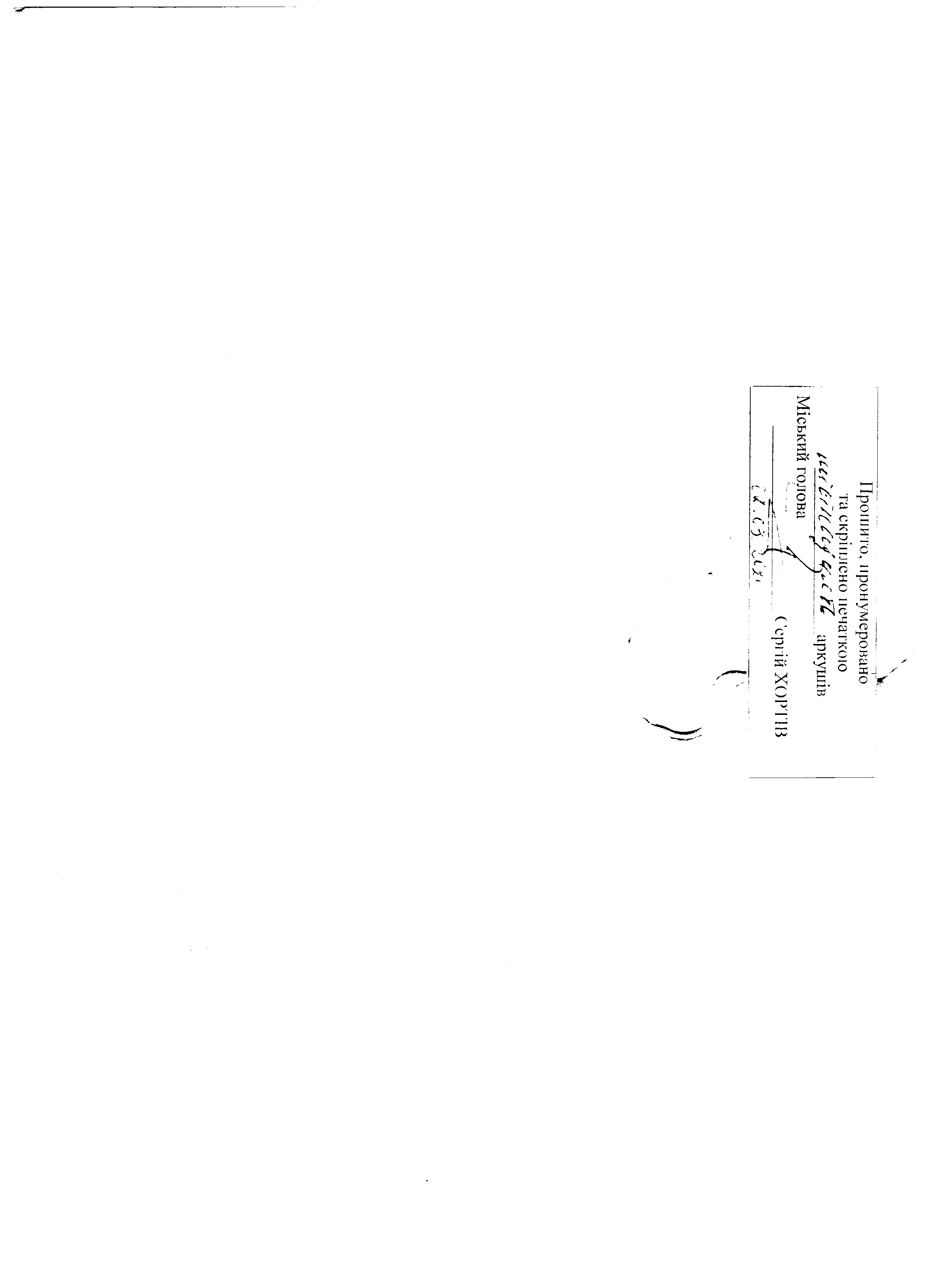 